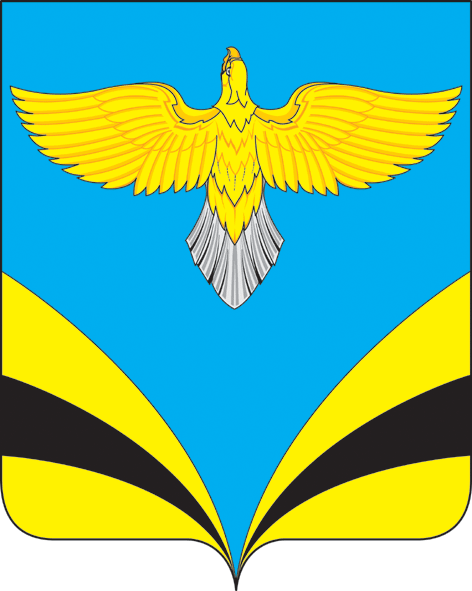          АДМИНИСТРАЦИЯ       сельского поселения Песочноемуниципального района Безенчукский              Самарской области446246 Самарская область, Безенчукский   район, с.Песочное, ул.Центральная, 48   ПОСТАНОВЛЕНИЕ  № 5            14 января 2021      «Об  утверждении плана работы Администрации сельского поселения Песочное муниципального района Безенчукский	    Самарской области на 2021 год»   В соответствии с Федеральным Законом от 06.10.2003 года № 131 – ФЗ «Об общих принципах организации местного самоуправления в Российской Федерации», Устава сельского поселения Песочное муниципального района Безенчукский Самарской области                                                   ПОСТАНОВЛЯЮ : 1.   Утвердить годовой план работы Администрации сельского поселения Песочное      муниципального района Безенчукский Самарской области на 2021 год        (приложение № 1).Опубликовать настоящее постановление в газете «Вестник сельского поселения Песочное»,  разместить на официальном сайте  сельского поселения Песочное муниципального района Безенчукский в сети Интернет.Настоящее постановление вступает в силу на следующий день после его официального  опубликования.Контроль за  исполнением настоящего постановления оставляю за собой.         Глава сельского поселения   Песочное                                              В.Г. Гуреев                                  Горячева Н.А. 8(846)76 32 173 Приложение № 1 к  Постановлению  от  14.01.2021 г. № 5ПЛАНработы Администрации сельского поселения Песочное муниципального района   Безенчукский Самарской области  на 2021 год1.КОНФЕРЕНЦИЯ:1.1.  Отчет о работе Администрации сельского поселения Песочное за 2020 год  СРОКИ ПРОВЕДЕНИЯ: 21 января  2021г.Ответственные: Гуреев В.Г. –  глава сельского поселения Горячева Н.А.. – специалист АдминистрацииМесто  проведения: с. Песочное, ул. Центральная, 48 –  Администрация с поселения1.2. ОБЩИЕ НАПРАВЛЕНИЯ1.3  КУЛЬТУРНО – МАССОВЫЕ, ФИЗКУЛЬТУРНО  - ОЗДОРОВИТЕЛЬНЫЕ И ДОСУГОВЫЕ МЕРОПРИЯТИЯ.№ п/пНаименование            мероприятияСрок исполненияОтветственныеза проведение1.Аппаратные совещания с работниками  Администрации сельского поселения еженедельно по понедельникамГлава поселения2.Организация и проведение собраний, встреч  граждан поселенияпо мере необходимостиГлава поселения,специалист 3.Проведение рейдов по профилактике правонарушений, проверке санитарного и противопожарного состояния, благоустройства населенных пунктовпостоянноГава поселения,специалист4.Проведение рейдов по асоциальным семьямодин раз в         кварталГава поселения, делопроизводитель 5.Осуществление постоянного контроля за выполнением постановлений и распоряжений вышестоящих органов и собственных решенийпостоянноГлава поселения, специалист  6.Подготовка информации о работе Администрации сельского поселения, информационное обеспечение, связь с общественностью, средствами массовой информации (через сайт, «Вестник сельского поселенияПесочное»постоянноГлава поселения, специалист  7. Подготовка итогов  социально-экономического развития поселения за 9 месяцев 2021 года»       октябрьспециалист  8.Формирование и утверждение бюджетаиюль – декабрьГлава поселения,бухгалтер  9.Установление, изменение и отмена местных налогов и сборов.конец текущего      годаСобрание представителей10.Обеспечение взаимодействия с территориальными органами Федеральной налоговой службы, ФБУ «Кадастровая палата» Самарской области, ПВС района.                                 постоянноГлава поселенияспециалист,делопроизводитель11.Организация обучения населения мерам пожарной безопасностипо отдельному плануВнештатный инспектор12.Организация работы по предупреждению и ликвидации ЧС местного характерапостоянноГлава поселения, специалист13.Организационная работа по учету, постановке граждан, пребывающих в запасе, организация прохождения  медицинских призывных комиссийпо графикуИнспектор ВУС14.Разработка и уточнение плана мобилизационной подготовкив течении годаГлава поселения,Инспектор ВУС15.Благоустройство территорий, мест захоронения, ремонт памятников и обелисковв течении годаГлава поселения, делопроизводитель16.Ликвидация несанкционированных  свалок.постоянноГлава поселения17.Проведение экологических субботников по уборке прилегающих территорий к частным домовладениям, организациям.апрель – сентябрьГлава поселения,специалисты Администрации18.Контроль за состоянием электро-тепло-,  газо-,  водоснабжения населения, снабжения населения топливом.постоянноГлава поселения,специалист, делопроизводитель19.Организация досуга населения – работа СДК, библиотек, кружков.постоянноАдминистрация поселения, СДК, школа20.Проведение обследования  жилищно – бытовых условий граждан, нуждающихся в улучшении жилищных условий, оказании помощи малоимущим семьямпостоянноГлава поселенияспециалисты Администрации21.Содействие условий для развития малого и среднего предпринимательствапостоянноГлава поселения 22.Проведение работы по противодействию  коррупциипостоянноГлава поселения23.Проведение работы по формированию ЗОЖ, своевременной диспансеризации (через Собрания граждан,  библиотеки, СДК)постоянноГлава поселения, руководители СДК, библиотек, школы24.Работа с населением по вопросу профилактических мер распространения  АЧС на территории поселенияпостоянноГлава поселения,Ответственные с вет. службы района25.Проведение в общеобразовательных учреждениях  разъяснительной работы с молодежью  по выявлению и предупреждению терроризма и экстремизма на занятиях по ОБЖ, в ходе проведения Дней знаний ГО.в течение годаРуководитель школы, учитель ОБЖ№ п/пНаименование            мероприятияСрок исполненияОтветственныеза проведение1.Проведение праздничных мероприятий  в СДК, библиотеках и трудовых коллективах:-  дня Защитников Отечества;- международного женского дня;-  дня Победы в ВОВ;-  дня Защиты детей;по датам в течение годаруководители СДК,заведующие библиотек,организаторы школы.2.Проведение традиционных массовых мероприятий:-  новогодние театрализованные праздники,-  праздник проводов зимы,- дня « Памяти и скорби», по датам в течение годаглава поселения, руководители СДК, заведующая библиотеки,организаторы школы3.Проведение спортивных мероприятий (турниров по боксу, волейболу и т.д.)постоянно в течение годаглава поселения,организаторы соревнований4.Участие школьных спортивных команд в проводимых  соревнованиях района. постоянно в течение годаорганизаторышколы5.Участие в районных мероприятияхпостоянно в течение годапо плану районаАдминистрация с/п, работники СДК, школы, библиотека6.Проведение работы по формированию ЗОЖ, через собрания граждан,  сайт сельского поселения Песочноепостоянно в течение годаАдминистрация с/п,